DO – 29. Februar 2024 (Tabellenübung)Aufgabe:Erstelle im Textverarbeitungsprogramm (Word) eine Tabelle mit 5 Spalten und 9 Zeilen. Spaltenüberschriften: Familienname, Vorname, Geburtsdatum, Tierkreiszeichen, Symbolbild.
In der Beispieltabelle sind 2 Zeilen ausgefüllt. Ergänze die Tabelle nach Belieben (noch weitere sechs Zeilen).Hinweise zum Anlegen der Tabelle bzw. Vorgangsweise:Anlegen der Tabelle: 
Einfügen – Tabelle – Tabelle einfügen – Anzahl der Spalten und Anzahl der Zeilen eingebenSpaltenbreite je nach Bedarf festlegenBei allen Zeilen vor und nach jedem Absatz den Abstand erhöhen Hinweise für die Suche im Internet: Bild des betreffenden Tierkreiszeichens als Clipart suchen (also z.B.Löwe Clipart) Falls noch Zeit vorhanden ist:Einfügen einer Zeile oberhalb der Spaltenbeschriftung mit der Überschrift „FREUNDE – STERNBILDER (zentrieren)
Vorgangsweise: Oberste Zeile der Tabelle markieren – Tabellentools Layout – Zeile darüber einfügen  - und danach Zellen verbinden und anschließend die Überschrift einfügen
(Das Ergebnis sollte dann etwa so aussehen.)FamiliennameVornameGeburtsdatumSternbildSymbolbildNussbaumerFlora25.07.1977Löwe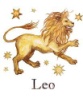 GruberMonika03.12.1986Schütze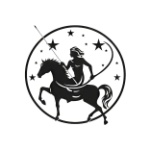 …F R E U N D E   -   S T E R N B I L D E RF R E U N D E   -   S T E R N B I L D E RF R E U N D E   -   S T E R N B I L D E RF R E U N D E   -   S T E R N B I L D E RF R E U N D E   -   S T E R N B I L D E RFamiliennameVornameGeburtsdatumSternbildSymbolbildNussbaumerFlora25.07.1977LöweGruberMonika03.12.1986Schütze…